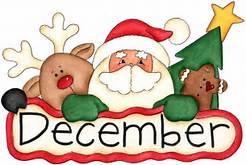 MondayTuesdayWednesdayThursdayFridayAll Meals Include:1%. Skim WhiteSkim ChocolateSkim StrawberryMilk*Substitutions may be necessaryBreakfast Includes:FruitMilkJuiceSouth Page Cafeteria is an equal opportunity providerBreakfast PricesStudent:  $1.45Adult:      $1.60Lunch Prices	K-4:   $2.10	5-12:  $2.20Adult: $3:55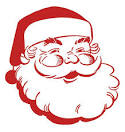 1          Chicken Noodle SoupGrilled CheeseBaby CarrotsGrapesWG Pancakes4Pizza SubOn WG BunRanch Potato WedgesMix FruitBiscuit n Gravy5Popcorn ChickenBaked BeansColeslawPeachesMini Donuts6Rock n Roll Beef WrapBaby CarrotsPineappleFrench Toast Sticks7Italian Chicken PattyLoaded PotatoesStrawberriesWG Dinner RollWG Cereal & Yogurt8Biscuits n GravySausage PattyHashbrownBananaOmelet w/ Cheese & Toast11BBQ Rib PattyOn WG BunSweet Potato PuffsRosy ApplesaucePancake Bites12Chicken CrispitosRefried BeansTropical FruitTortilla Chips w/Salsa (6th-12th)WG Waffles13GoulashCornMandarin OrangesCheese Garlic BreadBreakfast Pizza14Mini/CorndogsTatortotsGreenbeansPearsBacon Ranch PastaWG Muffin & Cheese Stick15Chicken QuesadillaHawkeye VeggiesGrapesWG Breakfast Wrap18CheeseburgerOn WG BunFrench FriesBaked BeansStrawberries19Chicken NuggetsSeasoned PotatoesMix FruitBread n Butter20Turkey RoastMashed Potatoes w/GravyCornPineappleWG Dinner Roll21PizzaRomaine w/Salad BarPeachesWG CookieNO SCHOOLDec 22-Jan. 2Merry Christmas & Happy New Year!